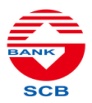 NGÂN HÀNG TMCP SÀI GÒN 
SAIGON COMMERCIAL BANK Biểu mẫu số 1
Ban hành theo quyết định 09/2006/QĐ-NHNN
Ngày 20/02/2006 của Thống đốc NHNN Việt NamBẢNG CÂN ĐỐI KẾ TOÁN QUÝ I NĂM 2007BẢNG CÂN ĐỐI KẾ TOÁN QUÝ I NĂM 2007BẢNG CÂN ĐỐI KẾ TOÁN QUÝ I NĂM 2007Đơn vị tính: triệu đồngĐơn vị tính: triệu đồngĐơn vị tính: triệu đồng